* indicates a mandatory response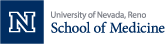 Year 4 AWAY Clinical ElectivesFinal Evaluation of UNR Med Student PerformanceBased on your informal and formal assessment of this fourth year student, please indicate the level of competency achieved based on the following scale and provide specific feedback if possible:UTR or n/a: Unable to RateFail: Below Expectations for 4TH Year StudentPass: Competent as 4TH Year StudentHigh Pass: Above Expectations for 4TH Year StudentHonors: Outstanding 4TH Year StudentSection 1. ASSESSMENT OF MEDICAL KNOWLEDGE AND CLINICAL ABILITIESComments:Comments:Comments:Section 2. ASSESSMENT OF PERSONAL QUALITIESComments:Comments:Comments:Section 3. OVERALL EVALUATION OF STUDENT PERFORMANCE IN THIS ELECTIVE*Evaluator Concern (if Yes, please provide Summative comments below):Yes or No:Formative Comments (Will not be included in the Dean's Letter):Summative Comments (May be used in the Dean's Letter):University of Nevada, Reno School of MedicineYr4 ElectivesEvaluated By:Evaluating Student: Dates: n/aFailPassHighPassHonors*1. Application of Medical Knowledge in Clinical Setting: Understands pathophysiology of disease; is knowledgeable about common problems in discipline; is able to acquire and retain facts; demonstrates interest in learning by seeking appropriate information from a variety of sources.n/aFailPassHighPassHonors*2. Patient Care/Clinical Skills: Ability to perform a complete history and appropriate physical exam; present in a clear and concise way; perform routine procedures; respectful of patient preferences; understands diagnostic strategies and basic therapeutic plans.n/aFailPassHighPassHonors*3. Problem Solving Ability: Ability to assimilate information and problem-solve in a logical manner; analyze and correlate clinical information; formulate an appropriate problem list and differential diagnosis; demonstrates appropriate clinical judgment and can adapt to a variety of settings.n/aFailPassHighPassHonors*4. Interpersonal and Communication Skills: Ability to function and contribute as a team member; ability to effectively communicate and establish appropriate relationships; demonstrates empathy in all aspects of patient care; appropriate sense of humor.n/aFailPassHighPassHonors*5. Motivation and Enthusiasm: Demonstrates appropriate initiative in patient care responsibilities; is punctual, reliable, and conscientious; eager to learn and improve.n/aFailPassHighPassHonors*6. Professional Characteristics: Receptive to feedback; recognizes limitations; demonstrates ethical behavior and decision-making skills; exhibits integrity; respectful of others; mindful of patient well-being.FailPassHigh PassHonors*OVERALL EVALUATION